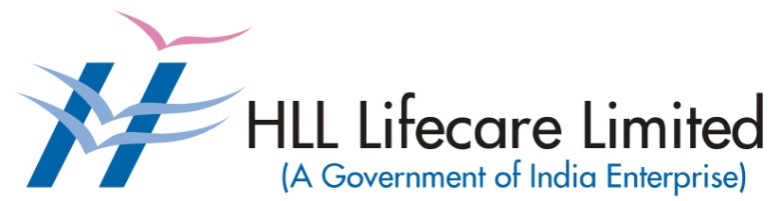 Corporate and Registered Office,HLL Bhavan, Poojappura,Thiruvananthapuram– 695 012Kerala, India.Phone: 0471 – 2354949Website: www.lifecarehll.comInvitation for BidsSupply and installation of InverterDate	:		25th September 2014IFB No.	:		HLL/CHO/HCS/PROC/2014-15/2323/GEN-15The schedule of the bid is given below.Last date and time for receipt of bids  :  15.00 Hrs on 15.10.2014    Time and date of openingof Bids         :  15.30 Hrs on 15.10.2014    HLL/CHO/HCS/PROC/2014-15/2323/GEN-15                                                                               25-09-14Dear Sir,Sub: Supply and installation of inverter systemsHLL Lifecare Limited, Thiruvananthapuram now invites the competitive bids from the eligible bidders to supply and installation of inverter and battery for our Lifecare Centres in Vatakara and Koyilandy. The terms and conditions of the bid are given below.PRODUCT SPECIFICATIONS:Brand name and type of Product being offered by the Firm must be clearly mentioned in the offer. Tenderer should confirm that the stores offered conform strictly to relevant specifications. Deviations, if any, are to be clearly mentioned. Complete product specifications, technical details, illustrations, literature, printed pamphlets/leaflets etc and Manufacturers price list, if any, must accompany the quotation .  Leaflets,pamphlets, etc. shall be taken for information purpose only and  shall not form the part of the contract. The specifications of the required inverter and battery are given in Annexure-1.Prices quoted should be ‘Firm & final’ for free delivery and installation at the sites mentioned in this tender document, mentioning the quantity, unit price, total amount and Applicable taxes etc clearly as per the price schedule enclosed (Annexure-2)The prices quoted shall be valid for a period of 90 days from the date of opening of bids.The bids will be evaluated by taking the total amount quoted for all the items in the bid.  The bids should contain the complete technical specifications of the equipment supported with illustrative literatures.The items should be delivered within 3 Weeks from the date of placement of order.Penalty @ 0.5% per week’s delay subject to a maximum of 5% is applicable for delayed delivery.The bid will be summarily rejected in case any or all of the following;The bid with conditional and ambiguous clausesThe bid without EMDSuccessful bidder should provide replacement warranty and free service to the Inverters  and battery for a minimum period of three years from the date of installation. All the defective items/parts should be replaced at free of cost during the warranty period.EARNEST MONEY DEPOSIT (EMD) a) The Bid should be submitted along with an Earnest Money Deposit (EMD) of INR.5,000.00 ( Rupees Five Thousand Only) in the form of a Demand Draft drawn in favour of “HLL LIFECARE LIMITED, THIRUVANANTHAPURAM” of any Nationalized /Scheduled bank payable at Thiruvananthapuram. Payment in any other form will not be accepted. Bid submitted without EMD shall be summarily rejected. No interest shall be paid on any of these deposits. b) The EMD of the successful Bidder will be treated as Security Deposit and it will be returned after the successful Supply, installation and configuration of inverter and battery.  c) The EMD of unsuccessful bidders will be returned as promptly as possible to them within one month of selection of successful bidder. d) The EMD will be forfeited if; i. The Bidder withdraws the bid during the period of bid validity. orii. The Bidder fails to accept the Purchaser’s corrections of arithmeticerrors in the Bidder’s bid (if any), or(iii). The Successful Bidder fails to accomplish the task.Payment will be released within 30 days from the date of Installation.  For claiming the payment, the following documents are to be submitted.Three copies of InvoiceDelivery/Installation report duly signed by the authorised person of HLL and representatives of the supplier.(As per Annexure 3)Onsite Test Certificate at full load duly signed by the authorised person of HLL and representatives of the manufacturer and the supplier.Warranty CertificatePayment Procedure:i)  Where there is a statutory requirement for tax deduction at source, such deduction   towards income tax and other tax as applicable will be made from the bills payable to the Supplier at rates as notified from time to time.ii)  The supplier shall send its claim for payment in writing, when contractually due, along with relevant documents etc., duly signed with date, to the purchaser. iii) While claiming payment, the supplier is also to certify in the bill that the payment   being claimed is strictly in terms of the contract and all the obligations on the part of the supplier for claiming that payment has been fulfilled as required under the contract. TRANSIT INSURANCE:Rates quoted being door delivery basis, the Supplier shall be fully responsible till full material is received in good condition at consignee’s site. As such the Supplier shall despatch the material duly insured. The bidder should have service support Center at Koyilandy and Vadakara or nearby place. The details of the same may be furnished along with the bid.WARRANTY:a. Products to be offered shall be warranted for a period of THREE YEARS ON SITE from the date of installation. No conditional warranty shall be acceptable.b. The Supplier shall be responsible to replace the material free of cost at site in whole or in part if found defective in any respect after receipt at site or during normal & proper usage or storage/maintenance for which the Purchaser shall give prompt written notice. Such replacements shall be effected by the Supplier within a reasonable time actually required to do so which in no case shall be more than 15 days. The above provisions shall also equally apply to the material replaced by the Supplier under this Clause, in case the same is again found to be defective after its replacement. If the Supplier fails to act with requisite promptness and thereby entails avoidable loss to the purchaser/consignee, it shall be liable to suitable action as deemed fit during the operative Warranty period.	PERFORMANCE SECURITY FOR SUPPLY PORTION:The supplier, shall furnish performance security to the purchaser for an amount equal to ten percent (10%) of the total value of the contract, within 21 (Twenty One) days from date of the issue of Supply order by the purchaser valid up to two (2) months beyond the period of warranty in the given Proforma. Performance security shall be in the form of Account Payee Demand Draft or Bank Guarantee in favour of ‘HLL LIFECARE LTD’ valid for 40 months in the format to be provided along with the order.The bids should be submitted at the following address.Senior Manager (P&QM)HLL Lifecare Limited,Corporate and Registered Office,HLL Bhavan, Poojappura, Thiruvananthapuram – 695 012Bids should be submitted latest by 15:00 Hrs on 15.10.2014and the same will be opened at 15:30 Hrs on the same day at the above mentioned address in the presence of the representative of the bidder who choose to attend.If the bid opening day is declared as holiday for HLL, the bid will be opened at the next working day of HLL.Any bid received after the deadline will be rejected.HLL reserves the right to accept or reject any or all of the bids without assigning any reason whatsoever.Any dispute arising out of the tender/bid document/ evaluation of bids/issue of purchase order shall be subject to the jurisdiction of the competent court at Thiruvananthapuram only.The envelopes containing the bid shall be bearing the words “DO NOT OPEN BEFORE …….. “ (Here insert the time and date of bid opening).No email or fax bids will be acceptedThanking you,Yours faithfully,Smitha.L.GSenior Manager (P&QM)Annexure 1.Specification for Inverter to be installed in   LCC Vatakara/KoyilandyGeneral Spec: Minimum 3 hrs back up required on full load.     Annexure-2Total Price (in Figure)	:  Rs………………………………………Total Price (in words)	: Rs.……………………………………………………………………………………Name and signature of authorized representativeAnnexure 3CONSIGNEE RECEIPT CERTIFICATE(To be given by consignee’s authorized representative)The following store(s) has/have been received in good condition:Contract No. & date	:Supplier’s Name 	:Consignee’s Name & Address with telephone No. & Fax No. 	 Details of the item   supplied                           :Quantity Supplied	:Date of Receipt by the Consignee	:Name and designation of Authorized Representative of Consignee                	:Signature of Authorized Representative of Consignee with date	 :Seal of the Consignee	:1.DescriptionSpecificationQTYLOCATION1.INVERTER1.ModelInverter21 each at HLL Lifecare Limited,Lifecare Centre,Room No 26/205,Old Coir ward,Govt Taluk Hospital Campus,Koyilandi,Kozhikode- 673305KeralaHLL Lifecare Limited,Lifecare Centre, Traumacare Building Inside Government District Hospital, Vadakara-673101, Kozhikode, Kerala1.Rating3500 VA21 each at HLL Lifecare Limited,Lifecare Centre,Room No 26/205,Old Coir ward,Govt Taluk Hospital Campus,Koyilandi,Kozhikode- 673305KeralaHLL Lifecare Limited,Lifecare Centre, Traumacare Building Inside Government District Hospital, Vadakara-673101, Kozhikode, Kerala1.Input Voltage200 – 270V AC21 each at HLL Lifecare Limited,Lifecare Centre,Room No 26/205,Old Coir ward,Govt Taluk Hospital Campus,Koyilandi,Kozhikode- 673305KeralaHLL Lifecare Limited,Lifecare Centre, Traumacare Building Inside Government District Hospital, Vadakara-673101, Kozhikode, Kerala1.Input frequency50Hz+/-4%21 each at HLL Lifecare Limited,Lifecare Centre,Room No 26/205,Old Coir ward,Govt Taluk Hospital Campus,Koyilandi,Kozhikode- 673305KeralaHLL Lifecare Limited,Lifecare Centre, Traumacare Building Inside Government District Hospital, Vadakara-673101, Kozhikode, Kerala1.Output Voltage230+/-10 %21 each at HLL Lifecare Limited,Lifecare Centre,Room No 26/205,Old Coir ward,Govt Taluk Hospital Campus,Koyilandi,Kozhikode- 673305KeralaHLL Lifecare Limited,Lifecare Centre, Traumacare Building Inside Government District Hospital, Vadakara-673101, Kozhikode, Kerala1.Output frequency50+/-2 Hz21 each at HLL Lifecare Limited,Lifecare Centre,Room No 26/205,Old Coir ward,Govt Taluk Hospital Campus,Koyilandi,Kozhikode- 673305KeralaHLL Lifecare Limited,Lifecare Centre, Traumacare Building Inside Government District Hospital, Vadakara-673101, Kozhikode, Kerala1.Battery voltage48 V21 each at HLL Lifecare Limited,Lifecare Centre,Room No 26/205,Old Coir ward,Govt Taluk Hospital Campus,Koyilandi,Kozhikode- 673305KeralaHLL Lifecare Limited,Lifecare Centre, Traumacare Building Inside Government District Hospital, Vadakara-673101, Kozhikode, Kerala1.Output Waveform :Sine wave, THD <5%21 each at HLL Lifecare Limited,Lifecare Centre,Room No 26/205,Old Coir ward,Govt Taluk Hospital Campus,Koyilandi,Kozhikode- 673305KeralaHLL Lifecare Limited,Lifecare Centre, Traumacare Building Inside Government District Hospital, Vadakara-673101, Kozhikode, Kerala1.Efficiency90%21 each at HLL Lifecare Limited,Lifecare Centre,Room No 26/205,Old Coir ward,Govt Taluk Hospital Campus,Koyilandi,Kozhikode- 673305KeralaHLL Lifecare Limited,Lifecare Centre, Traumacare Building Inside Government District Hospital, Vadakara-673101, Kozhikode, Kerala1.Transfer Time Mains to inverter :</= 100mSec21 each at HLL Lifecare Limited,Lifecare Centre,Room No 26/205,Old Coir ward,Govt Taluk Hospital Campus,Koyilandi,Kozhikode- 673305KeralaHLL Lifecare Limited,Lifecare Centre, Traumacare Building Inside Government District Hospital, Vadakara-673101, Kozhikode, Kerala1.Protections - Over load/Short CircuitBattery lowInverter tripBattery low trip21 each at HLL Lifecare Limited,Lifecare Centre,Room No 26/205,Old Coir ward,Govt Taluk Hospital Campus,Koyilandi,Kozhikode- 673305KeralaHLL Lifecare Limited,Lifecare Centre, Traumacare Building Inside Government District Hospital, Vadakara-673101, Kozhikode, Kerala1.IndicationsMains ON, Charger ON, Inverter ON, Trip,Load Level – (LED/ LCD)21 each at HLL Lifecare Limited,Lifecare Centre,Room No 26/205,Old Coir ward,Govt Taluk Hospital Campus,Koyilandi,Kozhikode- 673305KeralaHLL Lifecare Limited,Lifecare Centre, Traumacare Building Inside Government District Hospital, Vadakara-673101, Kozhikode, Kerala1.ProtectionsOver Load, Short circuit, Low/high DC Voltage21 each at HLL Lifecare Limited,Lifecare Centre,Room No 26/205,Old Coir ward,Govt Taluk Hospital Campus,Koyilandi,Kozhikode- 673305KeralaHLL Lifecare Limited,Lifecare Centre, Traumacare Building Inside Government District Hospital, Vadakara-673101, Kozhikode, Kerala1.CertificationsISO 9001 & 14001 Certification for both Inverter& Battery manufacturer.21 each at HLL Lifecare Limited,Lifecare Centre,Room No 26/205,Old Coir ward,Govt Taluk Hospital Campus,Koyilandi,Kozhikode- 673305KeralaHLL Lifecare Limited,Lifecare Centre, Traumacare Building Inside Government District Hospital, Vadakara-673101, Kozhikode, Kerala21 each at HLL Lifecare Limited,Lifecare Centre,Room No 26/205,Old Coir ward,Govt Taluk Hospital Campus,Koyilandi,Kozhikode- 673305KeralaHLL Lifecare Limited,Lifecare Centre, Traumacare Building Inside Government District Hospital, Vadakara-673101, Kozhikode, Kerala2.Battery & ChargerBattery typeTubular Battery8 Nos4 Nos required in each Lifecare centreBattery capacity150AH 8 Nos4 Nos required in each Lifecare centre8 Nos4 Nos required in each Lifecare centreSl.NODescription ofitem / workUnitQtyBasicPrice(Rs)Taxes/ Duties (Rs)Other incidental costsif any (Rs)Total Price for each unit (Rs)Amount(Rs)12345678=5+6+79=4x8